ПРОЕКТ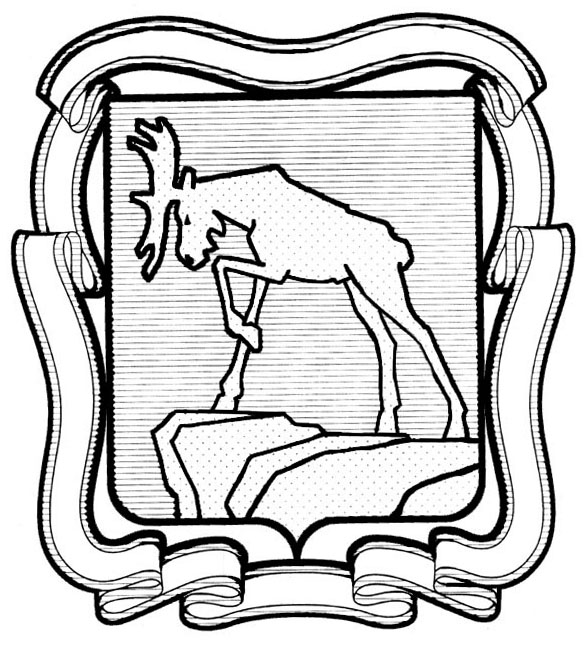 СОБРАНИЕ ДЕПУТАТОВ МИАССКОГО ГОРОДСКОГО ОКРУГА______________________ СЕССИЯРЕШЕНИЕот  ____________   № ________Рассмотрев предложение Главы Миасского городского округа Г.М. Тонких  о внесении изменений в Решение Собрания депутатов Миасского городского округа                   от 24.05.2019  г. №8 «Об утверждении Положения «О порядке предоставления в безвозмездное пользование имущества, находящегося в муниципальной собственности Миасского городского округа», учитывая рекомендации постоянной комиссии по вопросам экономической и бюджетной политики, в соответствии с Гражданским кодексом Российской Федерации, руководствуясь Федеральным законом от 06.10.2003 г. №131-ФЗ «Об общих принципах организации местного самоуправления в Российской Федерации» и Уставом Миасского городского округа, Собрание депутатов Миасского городского округа решает:1. Внести изменения в Решение Собрания депутатов Миасского городского округа от 24.05.2019  г. №8 «Об утверждении Положения «О порядке предоставления в безвозмездное пользование имущества, находящегося в муниципальной собственности Миасского городского округа», а именно: в приложении к названному выше Решению дополнить п. 15 абзацем: «При заключении договора безвозмездного пользования в отношении муниципального недвижимого имущества, находящегося у муниципального учреждения на праве оперативного управления,  Ссудополучатель вправе заключить договоры с энергоснабжающими и коммунальными организациями на предоставление услуг. При невозможности у Ссудополучателя самостоятельно заключить договоры с энергоснабжающими и коммунальными организациями, Ссудополучатель обеспечивает возмещение расходов по предоставлению энергоснабжающих и коммунальных услуг в соответствии с условиями заключенных договоров безвозмездного пользования».2. Контроль исполнения настоящего Решения возложить на постоянную комиссию по вопросам экономической и бюджетной политики.Председатель Собрания депутатовМиасского городского округа                                                                             Д.Г. ПроскуринГлава	    Миасского городского округа                                                                                   Г.М. ТонкихО внесении изменений в Решение Собрания депутатов Миасского городского округа от 24.05.2019  г. №8 «Об утверждении Положения «О порядке предоставления в безвозмездное пользование имущества, находящегося в муниципальной собственности Миасского городского округа»